附件2：《优质铸件金奖》评选申报表填报说明：申报单位必须为本届中国国际铸造博览会参展单位；原则上申报产品应是中国国际铸造博览会的展品；单位盖章处需盖申报单位的电子章或提供盖章文件的扫描件/照片；申报单位请将申报材料的电子版发到相关负责人邮箱，无需寄送纸质版文件；资料请按照资料明细分文件夹分类。需提供资料明细“优质铸件金奖评选申报表”；产品质量监督抽查检验报告或委托检测报告（包含化学成分、力学性能、金相组织等的相关检测报告）；生产过程品质控制文件，工艺文件、测试手段及品质控制办法等；产品、技术标准（国家标准、行业标准、团体标准、企业标准等）；反映产品特性的照片、视频等文件；技术总结；用户使用评价（2家及以上）；管理体系认证证书（ISO 9001、ISO 14001、OHSAS 18001及其他特殊专业认证证书）复印件或扫描件；与申报产品相关的科技奖项或专利证明；企业认为必要的其他资料。资料分文件夹示例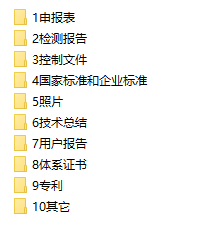 申报单位双击输入申报单位名称双击输入申报单位名称双击输入申报单位名称双击输入申报单位名称展位号展位号展位号双击输入铸博会展位号双击输入铸博会展位号双击输入铸博会展位号双击输入铸博会展位号联系人信息姓名姓名职务职务职务联系人信息手机/微信手机/微信邮箱邮箱邮箱铸件名称铸件重量（kg）铸件重量（kg）铸件重量（kg）轮廓尺寸壁厚（最薄/最厚/平均）壁厚（最薄/最厚/平均）壁厚（最薄/最厚/平均）铸件材质灰铁（ ）球铁（ ）蠕铁（ ）可锻铸铁（ ）碳钢（ ）低合金钢（ ）合金钢（ ）铝合金（ ）  镁合金（  ）铜合金（  ） 锌合金（  ）其它：（）灰铁（ ）球铁（ ）蠕铁（ ）可锻铸铁（ ）碳钢（ ）低合金钢（ ）合金钢（ ）铝合金（ ）  镁合金（  ）铜合金（  ） 锌合金（  ）其它：（）灰铁（ ）球铁（ ）蠕铁（ ）可锻铸铁（ ）碳钢（ ）低合金钢（ ）合金钢（ ）铝合金（ ）  镁合金（  ）铜合金（  ） 锌合金（  ）其它：（）灰铁（ ）球铁（ ）蠕铁（ ）可锻铸铁（ ）碳钢（ ）低合金钢（ ）合金钢（ ）铝合金（ ）  镁合金（  ）铜合金（  ） 锌合金（  ）其它：（）灰铁（ ）球铁（ ）蠕铁（ ）可锻铸铁（ ）碳钢（ ）低合金钢（ ）合金钢（ ）铝合金（ ）  镁合金（  ）铜合金（  ） 锌合金（  ）其它：（）灰铁（ ）球铁（ ）蠕铁（ ）可锻铸铁（ ）碳钢（ ）低合金钢（ ）合金钢（ ）铝合金（ ）  镁合金（  ）铜合金（  ） 锌合金（  ）其它：（）灰铁（ ）球铁（ ）蠕铁（ ）可锻铸铁（ ）碳钢（ ）低合金钢（ ）合金钢（ ）铝合金（ ）  镁合金（  ）铜合金（  ） 锌合金（  ）其它：（）灰铁（ ）球铁（ ）蠕铁（ ）可锻铸铁（ ）碳钢（ ）低合金钢（ ）合金钢（ ）铝合金（ ）  镁合金（  ）铜合金（  ） 锌合金（  ）其它：（）铸件材质牌号铸件材质牌号工艺方法粘土砂（ ）树脂砂（ ）水玻璃砂（ ）V法（ ）消失模（ ）铁模覆砂（ ）金属型（ ）熔模精铸（ ）压铸（ ） 低压（ ） 差压（ ） 挤压（ ） 半固态（ ）其它（ ）粘土砂（ ）树脂砂（ ）水玻璃砂（ ）V法（ ）消失模（ ）铁模覆砂（ ）金属型（ ）熔模精铸（ ）压铸（ ） 低压（ ） 差压（ ） 挤压（ ） 半固态（ ）其它（ ）粘土砂（ ）树脂砂（ ）水玻璃砂（ ）V法（ ）消失模（ ）铁模覆砂（ ）金属型（ ）熔模精铸（ ）压铸（ ） 低压（ ） 差压（ ） 挤压（ ） 半固态（ ）其它（ ）粘土砂（ ）树脂砂（ ）水玻璃砂（ ）V法（ ）消失模（ ）铁模覆砂（ ）金属型（ ）熔模精铸（ ）压铸（ ） 低压（ ） 差压（ ） 挤压（ ） 半固态（ ）其它（ ）粘土砂（ ）树脂砂（ ）水玻璃砂（ ）V法（ ）消失模（ ）铁模覆砂（ ）金属型（ ）熔模精铸（ ）压铸（ ） 低压（ ） 差压（ ） 挤压（ ） 半固态（ ）其它（ ）粘土砂（ ）树脂砂（ ）水玻璃砂（ ）V法（ ）消失模（ ）铁模覆砂（ ）金属型（ ）熔模精铸（ ）压铸（ ） 低压（ ） 差压（ ） 挤压（ ） 半固态（ ）其它（ ）粘土砂（ ）树脂砂（ ）水玻璃砂（ ）V法（ ）消失模（ ）铁模覆砂（ ）金属型（ ）熔模精铸（ ）压铸（ ） 低压（ ） 差压（ ） 挤压（ ） 半固态（ ）其它（ ）粘土砂（ ）树脂砂（ ）水玻璃砂（ ）V法（ ）消失模（ ）铁模覆砂（ ）金属型（ ）熔模精铸（ ）压铸（ ） 低压（ ） 差压（ ） 挤压（ ） 半固态（ ）其它（ ）粘土砂（ ）树脂砂（ ）水玻璃砂（ ）V法（ ）消失模（ ）铁模覆砂（ ）金属型（ ）熔模精铸（ ）压铸（ ） 低压（ ） 差压（ ） 挤压（ ） 半固态（ ）其它（ ）粘土砂（ ）树脂砂（ ）水玻璃砂（ ）V法（ ）消失模（ ）铁模覆砂（ ）金属型（ ）熔模精铸（ ）压铸（ ） 低压（ ） 差压（ ） 挤压（ ） 半固态（ ）其它（ ）粘土砂（ ）树脂砂（ ）水玻璃砂（ ）V法（ ）消失模（ ）铁模覆砂（ ）金属型（ ）熔模精铸（ ）压铸（ ） 低压（ ） 差压（ ） 挤压（ ） 半固态（ ）其它（ ）产品用途化学成分(％)标准化学成分(％)实测力学性能（标准/实测）σb （N/mm2）σb （N/mm2）σb （N/mm2）δ(％)δ(％)HB、HR或(其它)HB、HR或(其它)金相组织（标准要求/实际情况）其它关键检测指标（标准/实测）主要检测设备磁粉探伤、X光、光谱、低温冲击韧性等磁粉探伤、X光、光谱、低温冲击韧性等磁粉探伤、X光、光谱、低温冲击韧性等磁粉探伤、X光、光谱、低温冲击韧性等磁粉探伤、X光、光谱、低温冲击韧性等磁粉探伤、X光、光谱、低温冲击韧性等磁粉探伤、X光、光谱、低温冲击韧性等磁粉探伤、X光、光谱、低温冲击韧性等磁粉探伤、X光、光谱、低温冲击韧性等磁粉探伤、X光、光谱、低温冲击韧性等磁粉探伤、X光、光谱、低温冲击韧性等参加国、行、团体标准制修订情况申报产品近三年获得科技奖项或专利情况专利或奖项应与申报产品相关专利或奖项应与申报产品相关专利或奖项应与申报产品相关专利或奖项应与申报产品相关专利或奖项应与申报产品相关专利或奖项应与申报产品相关专利或奖项应与申报产品相关专利或奖项应与申报产品相关专利或奖项应与申报产品相关专利或奖项应与申报产品相关专利或奖项应与申报产品相关高新技术企业、技术中心、研发中心、实验室等称号管理体系认证情况产品主要用户信息序号用户名称用户名称用户名称用户名称用户名称联系人联系人联系人联系方式联系方式产品主要用户信息1产品主要用户信息2产品主要用户信息34《技术总结》报告（单独附页）所有参评企业须对所申报的每一个参评产品提交一篇 “技术总结”文字材料。 材料分为以下几部分内容：所有参评企业须对所申报的每一个参评产品提交一篇 “技术总结”文字材料。 材料分为以下几部分内容：所有参评企业须对所申报的每一个参评产品提交一篇 “技术总结”文字材料。 材料分为以下几部分内容：所有参评企业须对所申报的每一个参评产品提交一篇 “技术总结”文字材料。 材料分为以下几部分内容：所有参评企业须对所申报的每一个参评产品提交一篇 “技术总结”文字材料。 材料分为以下几部分内容：所有参评企业须对所申报的每一个参评产品提交一篇 “技术总结”文字材料。 材料分为以下几部分内容：所有参评企业须对所申报的每一个参评产品提交一篇 “技术总结”文字材料。 材料分为以下几部分内容：所有参评企业须对所申报的每一个参评产品提交一篇 “技术总结”文字材料。 材料分为以下几部分内容：所有参评企业须对所申报的每一个参评产品提交一篇 “技术总结”文字材料。 材料分为以下几部分内容：所有参评企业须对所申报的每一个参评产品提交一篇 “技术总结”文字材料。 材料分为以下几部分内容：所有参评企业须对所申报的每一个参评产品提交一篇 “技术总结”文字材料。 材料分为以下几部分内容：《技术总结》报告（单独附页）一、产品照片（能清晰表达产品的整体轮廓及局部突出特点,精选2到4张）。一、产品照片（能清晰表达产品的整体轮廓及局部突出特点,精选2到4张）。一、产品照片（能清晰表达产品的整体轮廓及局部突出特点,精选2到4张）。一、产品照片（能清晰表达产品的整体轮廓及局部突出特点,精选2到4张）。一、产品照片（能清晰表达产品的整体轮廓及局部突出特点,精选2到4张）。一、产品照片（能清晰表达产品的整体轮廓及局部突出特点,精选2到4张）。一、产品照片（能清晰表达产品的整体轮廓及局部突出特点,精选2到4张）。一、产品照片（能清晰表达产品的整体轮廓及局部突出特点,精选2到4张）。一、产品照片（能清晰表达产品的整体轮廓及局部突出特点,精选2到4张）。一、产品照片（能清晰表达产品的整体轮廓及局部突出特点,精选2到4张）。一、产品照片（能清晰表达产品的整体轮廓及局部突出特点,精选2到4张）。《技术总结》报告（单独附页）二、产品名称、类别、用途、材质；客户的技术要求、特殊特性及产品、工艺过程控制有无创新；鋳钢件产品还应提供铸件的缺陷草图和其用去的缺陷焊补率统计表。二、产品名称、类别、用途、材质；客户的技术要求、特殊特性及产品、工艺过程控制有无创新；鋳钢件产品还应提供铸件的缺陷草图和其用去的缺陷焊补率统计表。二、产品名称、类别、用途、材质；客户的技术要求、特殊特性及产品、工艺过程控制有无创新；鋳钢件产品还应提供铸件的缺陷草图和其用去的缺陷焊补率统计表。二、产品名称、类别、用途、材质；客户的技术要求、特殊特性及产品、工艺过程控制有无创新；鋳钢件产品还应提供铸件的缺陷草图和其用去的缺陷焊补率统计表。二、产品名称、类别、用途、材质；客户的技术要求、特殊特性及产品、工艺过程控制有无创新；鋳钢件产品还应提供铸件的缺陷草图和其用去的缺陷焊补率统计表。二、产品名称、类别、用途、材质；客户的技术要求、特殊特性及产品、工艺过程控制有无创新；鋳钢件产品还应提供铸件的缺陷草图和其用去的缺陷焊补率统计表。二、产品名称、类别、用途、材质；客户的技术要求、特殊特性及产品、工艺过程控制有无创新；鋳钢件产品还应提供铸件的缺陷草图和其用去的缺陷焊补率统计表。二、产品名称、类别、用途、材质；客户的技术要求、特殊特性及产品、工艺过程控制有无创新；鋳钢件产品还应提供铸件的缺陷草图和其用去的缺陷焊补率统计表。二、产品名称、类别、用途、材质；客户的技术要求、特殊特性及产品、工艺过程控制有无创新；鋳钢件产品还应提供铸件的缺陷草图和其用去的缺陷焊补率统计表。二、产品名称、类别、用途、材质；客户的技术要求、特殊特性及产品、工艺过程控制有无创新；鋳钢件产品还应提供铸件的缺陷草图和其用去的缺陷焊补率统计表。二、产品名称、类别、用途、材质；客户的技术要求、特殊特性及产品、工艺过程控制有无创新；鋳钢件产品还应提供铸件的缺陷草图和其用去的缺陷焊补率统计表。《技术总结》报告（单独附页）三、（配套）生产的主要设备种类、型号及设备制造厂家。三、（配套）生产的主要设备种类、型号及设备制造厂家。三、（配套）生产的主要设备种类、型号及设备制造厂家。三、（配套）生产的主要设备种类、型号及设备制造厂家。三、（配套）生产的主要设备种类、型号及设备制造厂家。三、（配套）生产的主要设备种类、型号及设备制造厂家。三、（配套）生产的主要设备种类、型号及设备制造厂家。三、（配套）生产的主要设备种类、型号及设备制造厂家。三、（配套）生产的主要设备种类、型号及设备制造厂家。三、（配套）生产的主要设备种类、型号及设备制造厂家。三、（配套）生产的主要设备种类、型号及设备制造厂家。《技术总结》报告（单独附页）四、采用的主要技术，与国内外对比是否具有先进性。四、采用的主要技术，与国内外对比是否具有先进性。四、采用的主要技术，与国内外对比是否具有先进性。四、采用的主要技术，与国内外对比是否具有先进性。四、采用的主要技术，与国内外对比是否具有先进性。四、采用的主要技术，与国内外对比是否具有先进性。四、采用的主要技术，与国内外对比是否具有先进性。四、采用的主要技术，与国内外对比是否具有先进性。四、采用的主要技术，与国内外对比是否具有先进性。四、采用的主要技术，与国内外对比是否具有先进性。四、采用的主要技术，与国内外对比是否具有先进性。《技术总结》报告（单独附页）五、铸件类要提供能证明达到客户要求的有关检测/分析报告和/或用户的检测/评价/证明等批量生产的内容。五、铸件类要提供能证明达到客户要求的有关检测/分析报告和/或用户的检测/评价/证明等批量生产的内容。五、铸件类要提供能证明达到客户要求的有关检测/分析报告和/或用户的检测/评价/证明等批量生产的内容。五、铸件类要提供能证明达到客户要求的有关检测/分析报告和/或用户的检测/评价/证明等批量生产的内容。五、铸件类要提供能证明达到客户要求的有关检测/分析报告和/或用户的检测/评价/证明等批量生产的内容。五、铸件类要提供能证明达到客户要求的有关检测/分析报告和/或用户的检测/评价/证明等批量生产的内容。五、铸件类要提供能证明达到客户要求的有关检测/分析报告和/或用户的检测/评价/证明等批量生产的内容。五、铸件类要提供能证明达到客户要求的有关检测/分析报告和/或用户的检测/评价/证明等批量生产的内容。五、铸件类要提供能证明达到客户要求的有关检测/分析报告和/或用户的检测/评价/证明等批量生产的内容。五、铸件类要提供能证明达到客户要求的有关检测/分析报告和/或用户的检测/评价/证明等批量生产的内容。五、铸件类要提供能证明达到客户要求的有关检测/分析报告和/或用户的检测/评价/证明等批量生产的内容。特别说明主办方将优选部分获奖铸件及《技术总结》刊登在相关期刊及网站上，对《技术总结》有特殊保密要求的请在申报中予以特别说明。主办方将优选部分获奖铸件及《技术总结》刊登在相关期刊及网站上，对《技术总结》有特殊保密要求的请在申报中予以特别说明。主办方将优选部分获奖铸件及《技术总结》刊登在相关期刊及网站上，对《技术总结》有特殊保密要求的请在申报中予以特别说明。主办方将优选部分获奖铸件及《技术总结》刊登在相关期刊及网站上，对《技术总结》有特殊保密要求的请在申报中予以特别说明。主办方将优选部分获奖铸件及《技术总结》刊登在相关期刊及网站上，对《技术总结》有特殊保密要求的请在申报中予以特别说明。主办方将优选部分获奖铸件及《技术总结》刊登在相关期刊及网站上，对《技术总结》有特殊保密要求的请在申报中予以特别说明。主办方将优选部分获奖铸件及《技术总结》刊登在相关期刊及网站上，对《技术总结》有特殊保密要求的请在申报中予以特别说明。主办方将优选部分获奖铸件及《技术总结》刊登在相关期刊及网站上，对《技术总结》有特殊保密要求的请在申报中予以特别说明。主办方将优选部分获奖铸件及《技术总结》刊登在相关期刊及网站上，对《技术总结》有特殊保密要求的请在申报中予以特别说明。主办方将优选部分获奖铸件及《技术总结》刊登在相关期刊及网站上，对《技术总结》有特殊保密要求的请在申报中予以特别说明。主办方将优选部分获奖铸件及《技术总结》刊登在相关期刊及网站上，对《技术总结》有特殊保密要求的请在申报中予以特别说明。单位申明一、所选送参评产品为运用本公司技术并由本公司制造生产。一、所选送参评产品为运用本公司技术并由本公司制造生产。一、所选送参评产品为运用本公司技术并由本公司制造生产。一、所选送参评产品为运用本公司技术并由本公司制造生产。一、所选送参评产品为运用本公司技术并由本公司制造生产。单位盖章单位盖章单位盖章单位盖章单位盖章单位盖章单位申明二、本公司保证提供的资料真实、准确。三、该产品未获得过优质铸件金奖（含特别奖）。二、本公司保证提供的资料真实、准确。三、该产品未获得过优质铸件金奖（含特别奖）。二、本公司保证提供的资料真实、准确。三、该产品未获得过优质铸件金奖（含特别奖）。二、本公司保证提供的资料真实、准确。三、该产品未获得过优质铸件金奖（含特别奖）。二、本公司保证提供的资料真实、准确。三、该产品未获得过优质铸件金奖（含特别奖）。单位申明日    期             年     月     日日    期             年     月     日日    期             年     月     日日    期             年     月     日日    期             年     月     日日    期             年     月     日